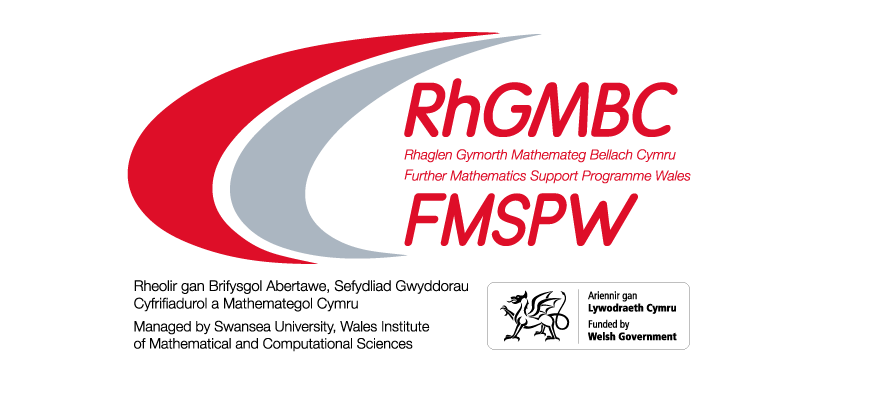 Ffurflen Gais / Application FormSesiynau Pontio Blwyddyn 13 i BrifysgolYear 13 University Bridging SessionsDyddiad cau ar gyfer ceisiadau Dydd Llun 18 HydrefDeadline for applications Monday 18 OctoberNid oes uchafswm ond byddem yn eich annog i gael y myfyrwyr i lenwi’r adborth electronig There is no maximum number but we would encourage you to get the students to submit the electronic feedback.Cyswllt Athro/ Teacher Contact:Ebost Athro/ Teacher Email:Enw’r Ysgol / School Name:Enw’r Myfyriwr / Name of StudentCyfeiriad Ebost Myfyriwr / Student Email AddressRhyw / Gender